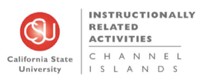 IRA Committee Meeting Agenda Tuesday, October 16th, 2018 — 8:00-9:00 AMProvost’s Conference Room BTW#2185Meeting Objective: To discuss continuing business and to review / vote on the first batch of IRA proposals. Continuing BusinessVoting to establish new IRA Committee ChairVote to approve meeting agenda and minutes from prior meetingFurther discussion and voting on whether to grant IRA Funds for UNIV 392 Costa RicaFurther discussion and voting on whether to grant additional IRA support to cover tutoring costs in the WMC during Finals Week ($1,000) IRA Proposal ReviewDiscussion and voting on Category-III (Cat-III) proposals Other business and meeting adjournment